I Quinceañeras a Europa IIMT-12118  - Web: https://viaje.mt/zqq18 días y 16 nochesDesde $4899 USD | DBL + 799 IMP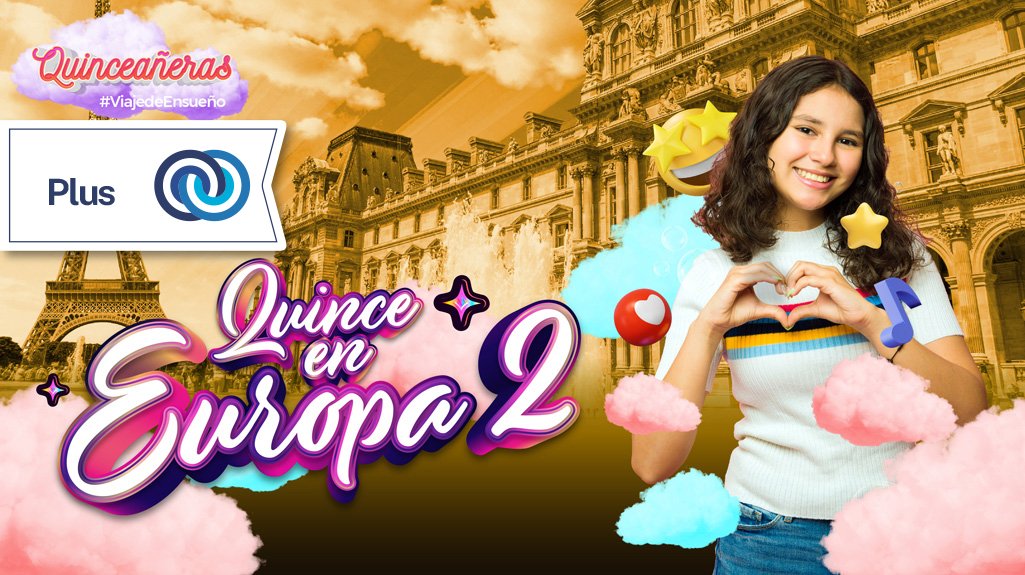 Incluye vuelo conI SALIDAS                    I PAISESInglaterra, Bélgica, Francia, Luxemburgo, Alemania, Suiza, Austria, Italia, Vaticano, España.I CIUDADESLondres, Warner Bros The Making of Harry Potter, Brujas, París, EuroDisney, Luxemburgo, Valle del Rhin, Frankfurt, Heidelberg, Selva Negra, Zúrich, Lucerna, Monte Titlis, Innsbruck, Verona, Venecia, Florencia, Pisa, Roma, El Vaticano, Madrid, Parque Warner.I ITINERARIODíA 1 MéXICO  - MADRIDPresentarse en el Aeropuerto Internacional de la Ciudad de México con 5 hrs. antes de la salida del vuelo trasatlántico con salida con destino a Madrid. Noche a bordo.DíA 2 MADRID  -  LONDRESLlegada al Aeropuerto de Madrid-Barajas. conexión con el vuelo de con salida . con destino la ciudad de Londres. Llegada al Aeropuerto de Londres-Heathrow. Recepción y recorrido por la ciudad donde conoceremos las principales avenidas, plazas y monumentos. Descubriremos lugares como Hyde Park, Kensigton, Piccadilly Circus, el Parlamento con su famoso Big Ben y el Palacio de Buckingham (si se realiza y/o el tiempo lo permite), donde asistiremos al famoso cambio de la Guardia Real. Traslado al hotel. Cena y alojamiento.DíA 3 LONDRES  -  WARNER BROS THE MAKING OF HARRY POTTERDesayuno. Y salida hacia The Making of Harry Potter conoceremos los escenarios auténticos de la serie de películas de Harry Potter, donde reviviremos la magia a través de los ojos de los cineastas que dieron vida a la serie de películas de Harry Potter. Almuerzo libre. Salida para visita del London Eye.  Por la tarde podremos observar por fuera la Torre de Londres, construida a orillas del río Támesis, importante símbolo de la historia del país. Regreso al hotel. Cena y alojamientoDíA 4 LONDRES  -  CANAL DE LA MANCHA  -  BRUJAS  -  PARIS ó sus alrededores (por ejemplo Reims /Orleans /Chartres o similar )Desayuno. Salida para tomar el tren ldquo;Le shuttlerdquo; o ferry para cruzar el Canal de la Mancha. Almuerzo libre Continuación del viaje hacia Bélgica. Llegada a Brujas, encantadora y pintoresca ciudad que recuerda aquellos cuentos de hadas de la infancia. Tiempo libre para conocer la ciudad Continuación hacia París o sus alrededores. Llegada al hotel. Cena y alojamiento.DíA 5 PARIS ó sus alrededoresDesayuno.y salida al parque Euro Disney, participaremos de todas sus magníficas atracciones como: Main Street, Adventure Land, Frontier Paris Land, Discovery Land y Space Mountain. Almuerzo libre. Después del desfile y los fuegos artificiales Cena. (cupón para cenar en Disney- después del desfile regreso al hotel ) Traslado al hotel. Alojamiento. *DíA 6 PARIS ó sus alrededoresDesayuno. Subida a la Torre Eiffel para apreciar una sorprendente vista panorámica de todo París. A continuación visita de ciudad, recorriendo los campos Elíseos, Arco del Triunfo, Trocadero, los Inválidos, Barrio Latino, Notre Dame, la ópera, etc. Almuerzo libre. Por la tarde visita al Museo de Louvre,para admirar obras maestras de la pintura y escultura entre ellas la famosa Gioconda, la Venus de Milo y la Victoria de Samotracia. Regreso al hotel para tomar la cena. Por la noche realizaremos un paseo para disfrutar de las plazas, avenidas, fuentes y edificios iluminados. También tendremos un recorrido en el crucero del Río Sena, contemplando así la ciudad desde el río. Alojamiento.*NOTA: Si el evento de olimpiadas no permite realizar las actividades mencionadas en este dia serán cambiadas por alguna ciudad cercana a Paris Debido a que el programa toca Paris en fechas cercanas a las Olimpiadas, ultimo comunicado, planean cerrar paso de autobuses a estos sitios dando por opción trasladarse en metrordquo;DíA 7 PARIS ó sus alrededores  -  LUXEMBURGO  - VALLE DE RHIN  - FRANKFURTDesayuno. Salida a través de la región de Champagne para llegar a Luxemburgo, importante sede de la Unión Europea. El Gran Ducado de Luxemburgo, uno de los estados más pequentilde;os de Europa, cuya capital se encuentra ubicada sobre un pentilde;ón, rodeada de grandes bastiones y profundos valles. Tiempo libre y salida hacia Alemania. Almuerzo libre. A través de Coblenza se continuará el recorrido por el Valle del Rhin, donde se apreciarán bellos paisajes con imponentes castillos germanos, así como la simbólica Roca de Loreley. Llegada a Frankfurt, capital financiera del país. Cena y alojamiento.DíA 8FRANKFURT  -  HEIDELBERG  -  SELVA NEGRA  -  ZúRICHDesayuno. Salida hacia Heidelberg, cuna de pensadores y de una de las universidades más antiguas de Europa. En la ciudad, situada a orillas del río Neckar, dispondremos de tiempo libre para poder disfrutar del particular ambiente de su casco antiguo. Viajaremos hacia el corazón de la Selva Negra, el Titisee. Tiempo libre para maravillarnos con los paisajes de ensuentilde;o que rodean este lago de origen glaciar. Almuerzo libre. Continuaremos nuestro recorrido hasta las Cataratas del Rin, el mayor salto de agua de Europa central. Realizaremos una breve parada para disfrutar de un enclave natural de gran belleza paisajística. Llegada a Zúrich, capital financiera de Suiza. Cena y alojamiento.DíA 9ZúRICH  -  LUCERNA  -  INNSBRUCKDesayuno. Breve visita panorámica de la ciudad. Salida hacia Lucerna, situada a orillas del lago de los Cuatro Cantones y que ha conservado en sus edificaciones, plazas y callejuelas un particular encanto medieval. Excursión al monte Titlis: subiremos en teleférico a lo alto de las montantilde;as nevadas de los Alpes Suizos (si el clima lo permite). Apreciando los hermosos paisajes y donde, además, podremos disfrutar de la nieve, experiencia única que nos dejará un imborrable recuerdo. Almuerzo libre. A la hora indicada salida Innsbruck. Tiempo libre para recorrer el centro histórico y los monumentos más importantes, incluyendo en tejadillo de Oro, María Theresiam strasse, la columna de Santa Ana, etc. Llegada al hotel. Cena y alojamiento.DíA 10INNSBRUCK  -  VERONA  -  VENECIA Desayuno. Salida para visitar el Museo de Cristal de Swarovski, una de las atracciones más visitadas de Austria. Atravesaremos la frontera por el norte de Italia hasta llegar a Verona, la ciudad que narra la historia amorosa de Romeo y Julieta, tiempo libre para conocer el patio interior de la casa de Julieta y apreciar como este lugar, es testigo de los miles de personas enamoradas que algún día llegaron aquí y dejaron su prueba de amor. Almuerzo libre. Continuación a Venecia. Cena y alojamiento.DíA 11 VENECIA  -  FLORENCIADesayuno. Traslado en vaporetto hacia el corazón de la ciudad compuesta por 118 islas, Visita a pie, recorriendo, la Plaza de San Marcos, la Basílica del mismo nombre, el Palacio Ducal, el Puente de los Suspiros, etc. Tiempo libre para disfrutar de sus laberínticas calles y sus pintorescos canales. Realizaremos un hermoso paseo en sus románticas góndolas. Almuerzo libre. Salida hacia Florencia, capital de la Toscana y cuna del Renacimiento. Cena y alojamiento.DíA 12 FLORENCIA  -  PISA  -  ROMADesayuno y visita de la ciudad, recorriendo a pie: Santa María de Fiore, con el campanario de Giotto, el Baptisterio con su Puerta del Paraíso (obra del gran maestro Ghiberti), Plaza de la Signoria, centro político de la Florencia Medícea, Santa Croce, actualmente Panteón de personajes tan importantes, como Miguel Angel Buonarotti, Galileo Galilei, Maquiavelo y Rossini, entre otros. Almuerzo libre. Continuación hacia Pisa, parada en la Plaza de los Milagros para contemplar el bello conjunto monumental que forman la Catedral, Baptisterio y la famosa Torre inclinada, se continuará viaje hacia Roma, llegada iremos a cenar a una pizzería, para disfrutar de un grato momento y de la típica gastronomía italiana. y alojamiento.DíA 13ROMADesayuno. Salida para visitar los famosos Museos Vaticanos y la obra cumbre de Miguel ángel, la Capilla Sixtina. Continuación a uno de los monumentos más significativos de Roma, El Coliseo, que fue construido entre 70-80 AC, se estima que tenía una capacidad de 50.000 a 80.000 espectadores. Almuerzo libre. Por la tarde realizaremos la visita panorámica, para poder descubrir los principales monumentos de la ciudad eterna, en una atmosfera romántica de otros tiempos, veremos la fuente de las Náyades, la Basílica Santa María de los ángeles,iniciaremos un paseo a pie para poderse tomar la foto en la Fontana di Trevi, la fuente más famosa del mundo. la plaza de Venecia, donde está el monumento dedicado al Soldado Desconocido Reviviremos la época imperial al admirar el Foro Romano, el Arco de Constantino y el Circo Máximo y bordeando el río Tiber, nos encontraremos en la Roma Papal, contemplando el castillo Sant` ángelo. Regreso al hotel. Cena y alojamiento.DíA 14 ROMA ✈ MADRIDA la hora indicada traslado al aeropuerto de Roma para tomar el vuelo con destino a Madrid. Llegada Este día se realizará la visita panorámica de la ciudad. La Plaza de Espantilde;a, La Plaza de Oriente, donde se encuentra, El Palacio Real, la Calle Mayor, la Plaza de Neptuno, el Paseo del Prado, la Plaza de Cibeles y la Puerta de Alcalá. Almuerzo libre. Traslado al hotel. Cena y alojamiento.DíA 15 MADRIDDesayuno y salida hacia el estadio de San Benabéu (Estadio del Real Madrid) donde podremos ingresar para conocer su historia y hacer compras en la tienda oficial. Continuamos nuestro recorrido hacia al centro comercial Plaza Rio, tarde libre para compras y almorzar, regreso al hotel.DíA 16MADRID  -  PARQUE WARNER  -  MADRIDDesayuno. Salida al Parque Warner Bros. Todas sus atracciones giran en torno al mundo del cine y de los personajes infantiles de la empresa Warner Bros, entre ellos, el conejo Bugs Bunny, el cerdito Porky, el gato Silvestre o el travieso canario Piolín. En sus 105 hectáreas se pueden admirar las recreaciones de la arquitectura art déco del Hollywood más auténtico, las de Gotham City, la ciudad de Batman, o las calles típicas de un pueblo del Lejano Oeste americano. Entre sus atracciones más impresionantes está la Venganza del Enigma, la torre de caída libre más alta de Europa; la Atracción de Acero, una montantilde;a rusa donde se puede alcanzar hasta los 90 km/h, o la Wild Wild West, otra montantilde;a rusa, pero de madera, que se encuentra en el área dedicada al Oeste americano. Regreso al hotel. Cena y alojamiento.DíA 17 MADRIDDesayuno y salida hacia el Museo del Prado, donde resguardan grandes obras del mundo, Recorreremos su interior para poder apreciar las magnificas obras que resguarda. Almuerzo libre en la gran via y tiempo para compras.Por la noche como cena de despedida Asistiremos a un espectáculo de baile y canto en un auténtico tablao flamenco que ofrece una de las representaciones más emocionantes de Madrid. Durante una hora disfrutarán del arte de las soleás, alegrías, bulerías, farrucas y por supuesto, las sevillanas. Se dejarán llevar por los toques de guitarra en un show con música y coreografía del máximo nivel que les cautivará.AlojamientoDíA 18 MADRID  -  MéXICODesayuno. A la hora indicada traslado al Aeropuerto de Madrid-Barajas para tomar el vuelo con destino la ciudad de México al Aeropuerto Internacional de la Ciudad de México.I TARIFAS -  Precios indicados por persona en USD         -  Los precios cambian constantemente, así que te sugerimos la verificación de estos, y no utilizar este documento como definitivo, en caso de no encontrar la fecha dentro del recuadro consultar el precio del suplemento con su ejecutivo.I HOTELESPrecios vigentes hasta el 18/07/2024I EL VIAJE INCLUYE  ● Boleto de avión México – Londres vía Madrid / Madrid – México volando en clase turista con Iberia. ó Aeromexico u otra )  ● Boleto de avión Roma – Madrid volando en clase turista  ● 16 noches de alojamiento en categoría indicada.  ● Régimen alimenticio media pensión (desayunos y cenas diarias).  ● Visitas según itinerario.  ● Guía acompañante profesional de habla hispana durante todo el recorrido.  ● Transporte en autocar turístico.  ● Seguro de asistencia PLAN MEGA con cobertura de 40.000 USD.  ● 3 chaperones bilingues con experiencia en grupos de menores  ● Kit de viaje : backpack , playera o sudadera ,gorras , kit de descanso  ● Chip telefónico : se requiere un teléfono desbloqueado  ● Visitas , Entradas y Cenas Especiales :  ● Visita de ciudad en Londres  ● Subida al London Eye  ● Admisión a The Making of Harry Potter  ● Ascenso al 2do Piso de la Torre Eiffel  ● Entrada a Museo de Louvre  ● Crucero por el Río Sena  ● Visita de ciudad Brujas  ● Dia completo Euro Disney con entrada a dos parques (incluyendo show fuegos artificiales)  ● Visita de ciudad Lucerna  ● Visita de Zurich y monte Titlis  ● Visita a Cataratas del Rin  ● Visita a Heidelberg  ● Museo de Cristal de Swarovski  ● Visita a Pisa  ● Visita a la ciudad de Venecia  ● Paseo en Gondola  ● Visita de ciudad de Verona hasta llegar al patio de la casa de Julieta  ● Visita a la ciudad de Florencia  ● Visita de Ciudad de Roma  ● Visita de Coliseo (tiempo para foto sin entradas)  ● Cena en Pizzeria italiana  ● Visita de Museos Vaticanos y Capilla Sixtina.  ● Visita de Ciudad de Madrid  ● Entrada al estadio Santiago Bernabeu  ● Medio dia de compras  ● Entrada al parque Warner  ● Entrada al museo del Prado  ● Cena de despedida :Tablao flamencoI EL VIAJE NO INCLUYE  ● Almuerzos y Bebidas  ● Tramite de carta notariada  ● Gastos personales.  ● Propinas 65 euros, hay que considerar que se entregaran al tour leader en destino.  ● Ningún servicio no especificado.I NOTASNOTAS IMPORTANTESEl grupo es MIXTO. Edades permitidas: Niñas: 14-17 años // Niños: 14-15 añosNo hay preasignación de asientos en salidas grupales.Para reservar se solicita:600 USD, más copia de su pasaporte (vigencia mínima de 6 meses a partir de la fecha de regreso) y talla de playera.Pago total 70 días antes de la salidaReglamento interno y formato de inscripción 70 días antes de la salidaLos documentos de viaje se entregarán 30 días antes de la salida30    días    antes    de    las    salida    se    realizará    una    plática    informativa    para recomendaciones de viajeEl acomodo será solamente en HABITACIONES DOBLESPara las reservas de varones cuando no haya con quien compartir tendra que pagar suplemento de habitación sencillaSENCILLAS (en casos especiales).Requisitos para INSCRIPCIÓNPara reservar se solicita:600 USD, más copia de su pasaporte (vigencia mínima de 6 meses a partir de la fecha de regreso) y talla de playera.Pago total 70 días antes de la salidaReglamento interno y formato de inscripción 70 días antes de la salidaSe solicitará copia del IFE o Pasaporte de los Padres de Familia o Tutores de la menor de edad.45 antes de la salida indispensable enviar su Carta Notaria con el texto que enviamos, no se aceptaran cartas con otros texto u omisiones.45 días antes enviarnos TRAMITE SAMPOLÍTICAS DE CONTRATACIÓN Y CANCELACIÓNhttps://www.megatravel.com.mx/contrato/04-europa-quinceaneras.pdfPrecios indicados en USD, pagaderos en Moneda Nacional al tipo de cambio del día.Los precios indicados en este sitio web, son de carácter informativo y deben ser confirmados para realizar su reservación ya que están sujetos a modificaciones sin previo aviso.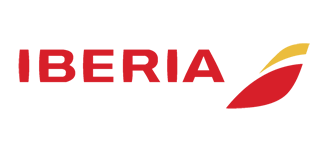 2024Julio:  18TARIFAS 2024TARIFAS 2024TARIFAS 2024TARIFAS 2024TARIFAS 2024TARIFAS 2024SencillaDobleTriple$ 5999$ 4899$ 4899Impuestos Aéreos 2024 $ 799SUPLEMENTOS 2024SUPLEMENTOS 2024Julio: 18$ 299HOTELES PREVISTOS O SIMILARESHOTELES PREVISTOS O SIMILARESHOTELES PREVISTOS O SIMILARESHOTELES PREVISTOS O SIMILARESHOTELCIUDADTIPORoyal National O SimilarLondresTuristaMouml;vepick Hotel Frankfurt City O SimilarFrankfurtTuristaHoliday Inn Zurich Messe O SimilarZurichTuristaRufirsquo;s Inssbruck O SimilarInnsbruckTuristaNovotel Venezia Mestre Castellana O SimilarVeneciaTuristaPalazzo Ricasoli O SimilarFlorenciaTuristaMarc#39;aurellio O SimilarRomaTuristaAc Hotel Cuzco O SimilarMadridTuristaésta es la relación de los hoteles utilizados más frecuentemente en este circuito. Reflejada tan sólo a efectos indicativos, pudiendo ser el pasajero alojado en establecimientos similares o alternativosésta es la relación de los hoteles utilizados más frecuentemente en este circuito. Reflejada tan sólo a efectos indicativos, pudiendo ser el pasajero alojado en establecimientos similares o alternativosésta es la relación de los hoteles utilizados más frecuentemente en este circuito. Reflejada tan sólo a efectos indicativos, pudiendo ser el pasajero alojado en establecimientos similares o alternativosésta es la relación de los hoteles utilizados más frecuentemente en este circuito. Reflejada tan sólo a efectos indicativos, pudiendo ser el pasajero alojado en establecimientos similares o alternativos